活动项目字条 (供参考)：家长可按需要在空白格子加入其他合适的项目。学习类运动类休闲活动类 家庭乐类暑期作业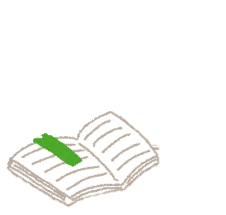 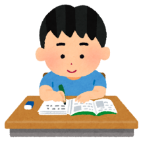 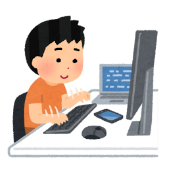 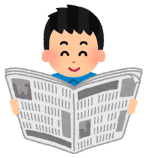 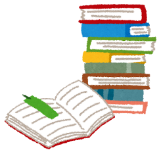 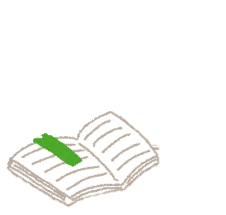 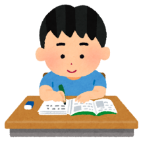 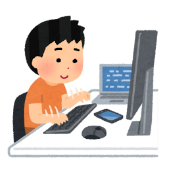 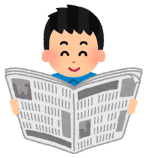 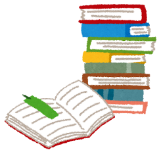 2页电子作业阅读理解1篇阅读报章1篇课外练习2页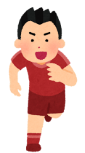 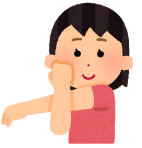 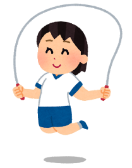 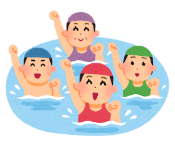 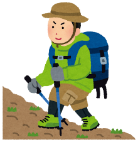 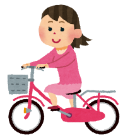 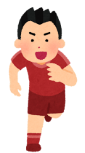 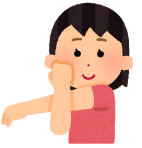 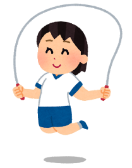 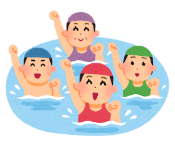 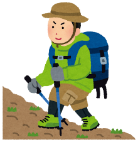 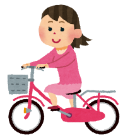 跑步伸展运动跳绳  游泳 远足踏单车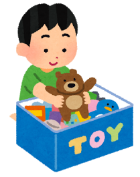 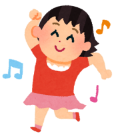 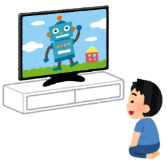 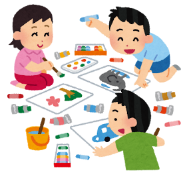 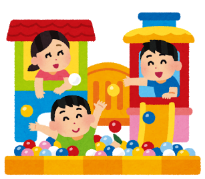 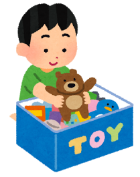 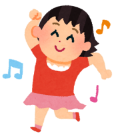 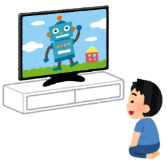 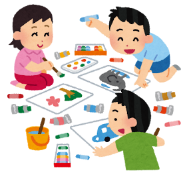 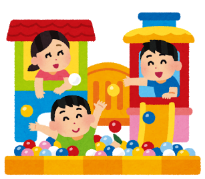 玩玩具到社区中心玩 看电视   画画 到游乐场 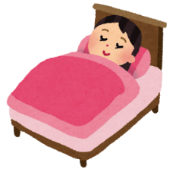 小睡与父母一同
户外活动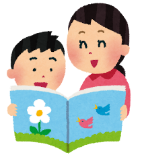 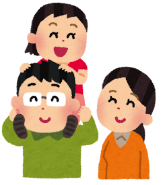 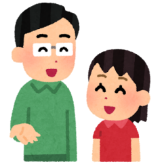 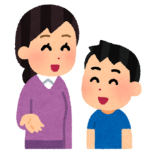 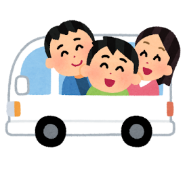 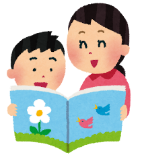 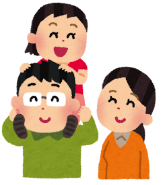 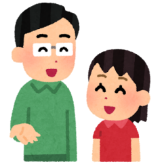 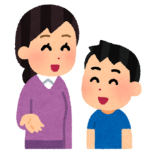 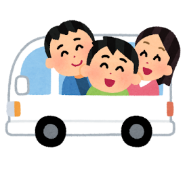 与父母倾谈   与父母一同散步故事时间 与父母一同烹饪 与父母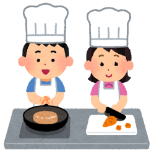 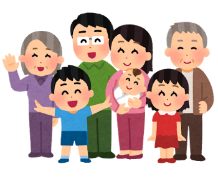 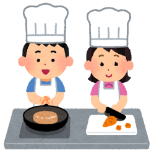 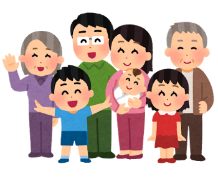 做义工